AReportOnWorld Philosophy Day 2018Session :2018-19Department of PhilosophyRabindra Mahavidyalaya,champadanga, HooghlyTheme: World Philosophy Day Venue: Rabindra MahavidyalayaDepartment of PhilosophyRoom no 71Date:27th November 2018Organizer: Department of PhilosophyObjectives:To understand and respond to major contemporary challenges by creating the intellectual conditions for changeTo give a clear understanding of various subjectsRealizing the Value of philosophyto make students understand the learning concepts and prepare them for the real world. Therefore, teachers have been incorporating different strategies to enhance the efficacy of the lecture methods For the development of thinkingStimulating intercultural dialogue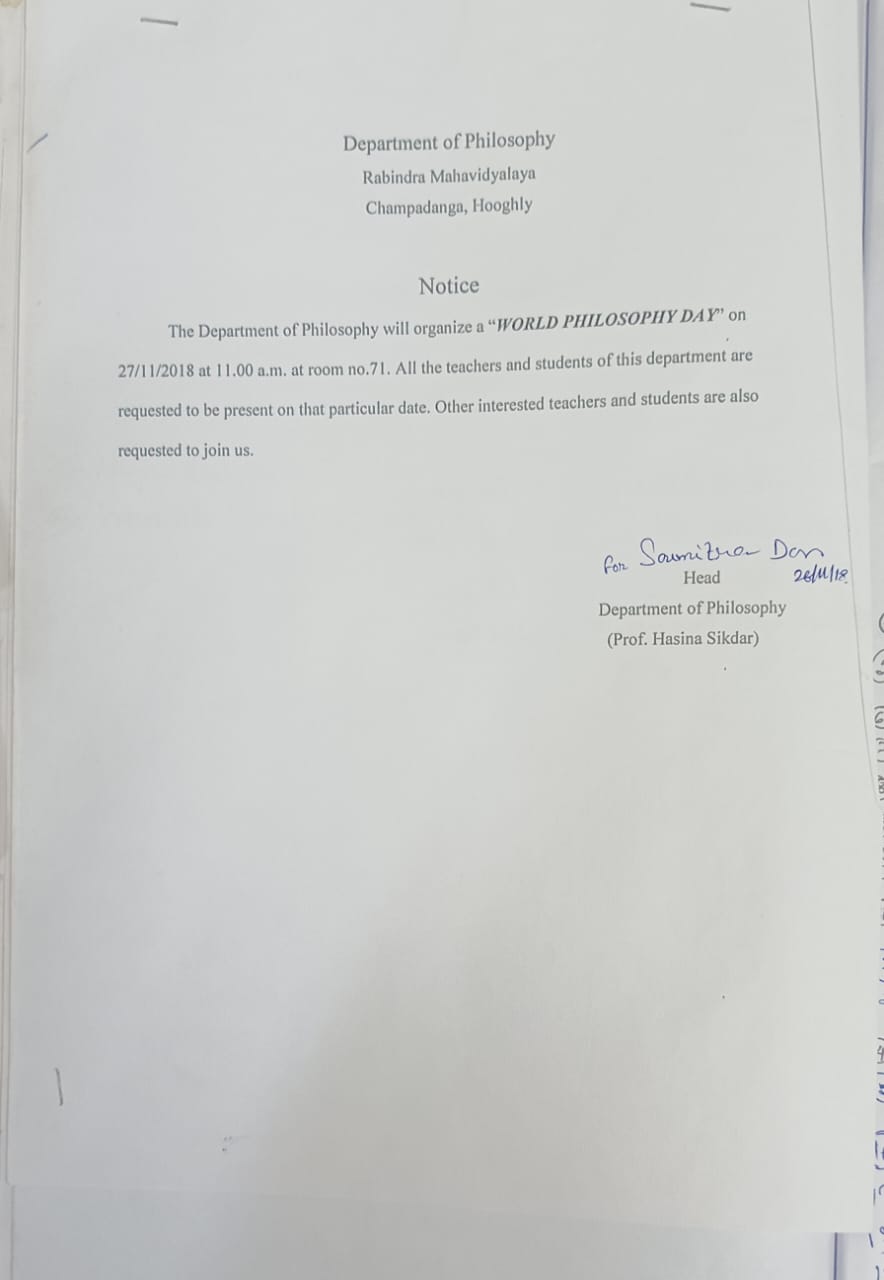 summaryOn November 27th, 2018, World Philosophy Day was celebrated in the Department of Philosophy.Like every year the students of philosophy department have conducted the whole program. By celebrating World Philosophy Day each year, on the third Thursday of November, UNESCO underlines the enduring value of philosophy for the development of human thought, for each culture and for each individual.  First, Professor Hasina Sikdar of Philosophy Department the lamp lighting in front of Radhakrishnan's portrait. In the portrait, flowers and garlands were given by prof. SuklaSaha.Then the students performed an opening song. A short cultural program of half an hour with dance, song recital etc. After that begins the educational program.A lecture session was held on that day. The topic was ‘Moral Values’. The speaker was prof. SoumitraDas, head of the Department of philosophy. Students like the lecture session very much. They learn a lot. 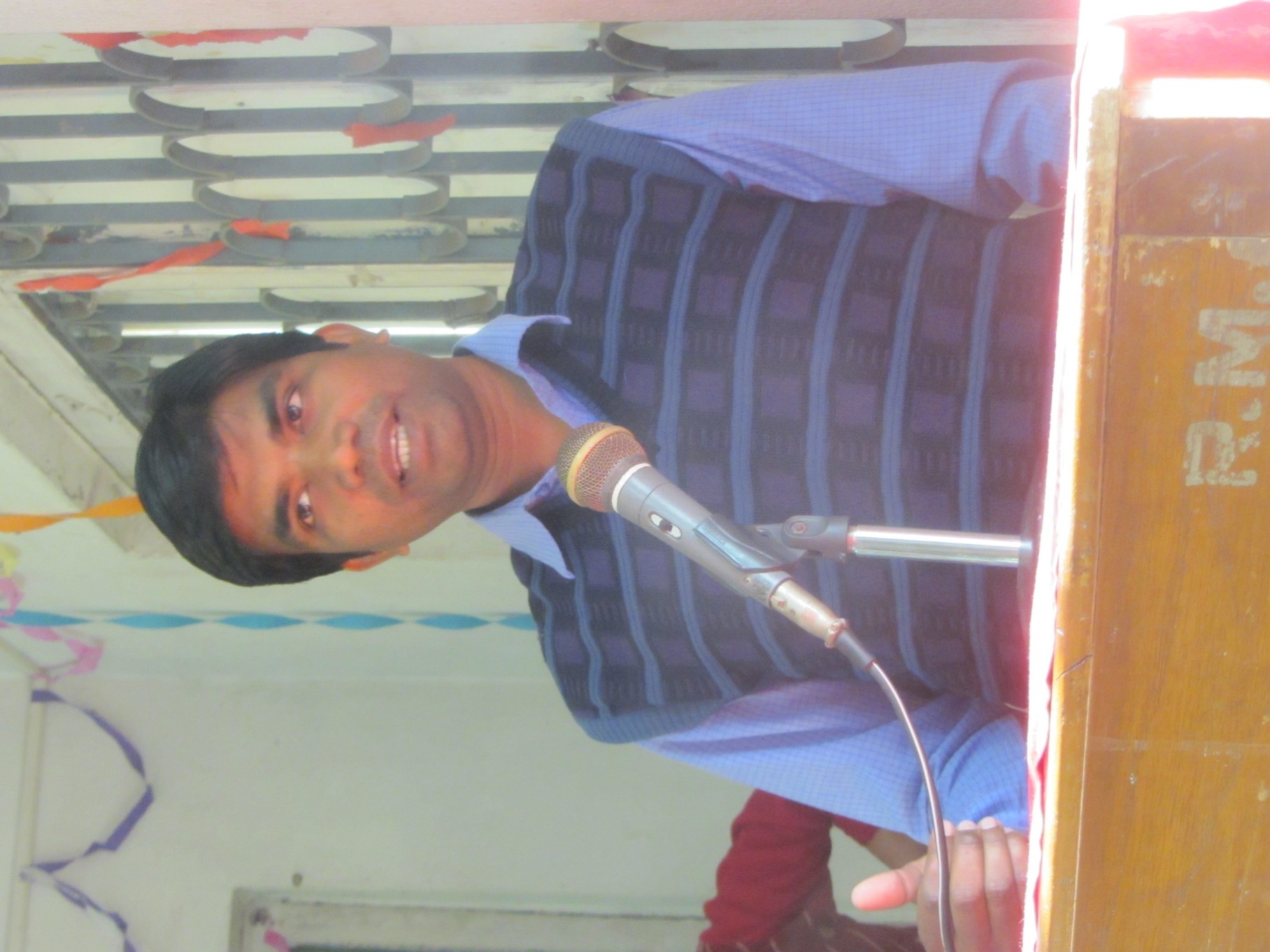 Speaker of this lecture session prof. SoumitraDas,Dept. oh Philosophy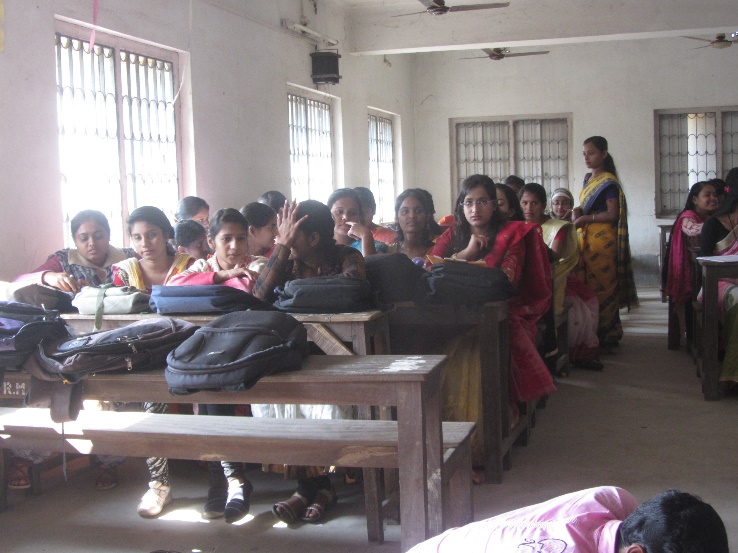 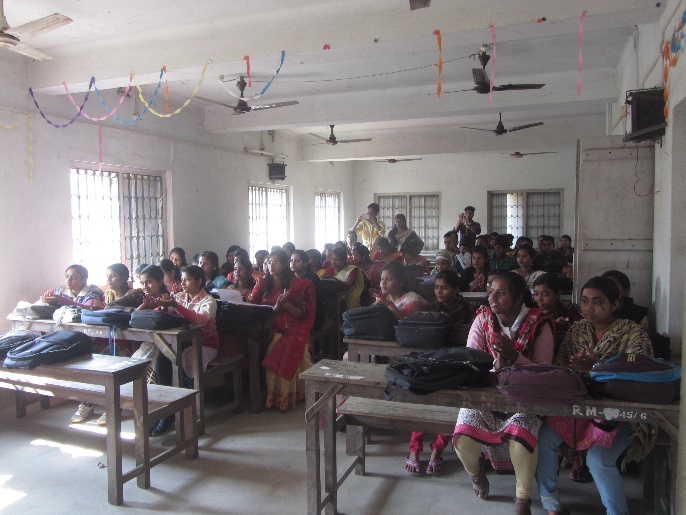 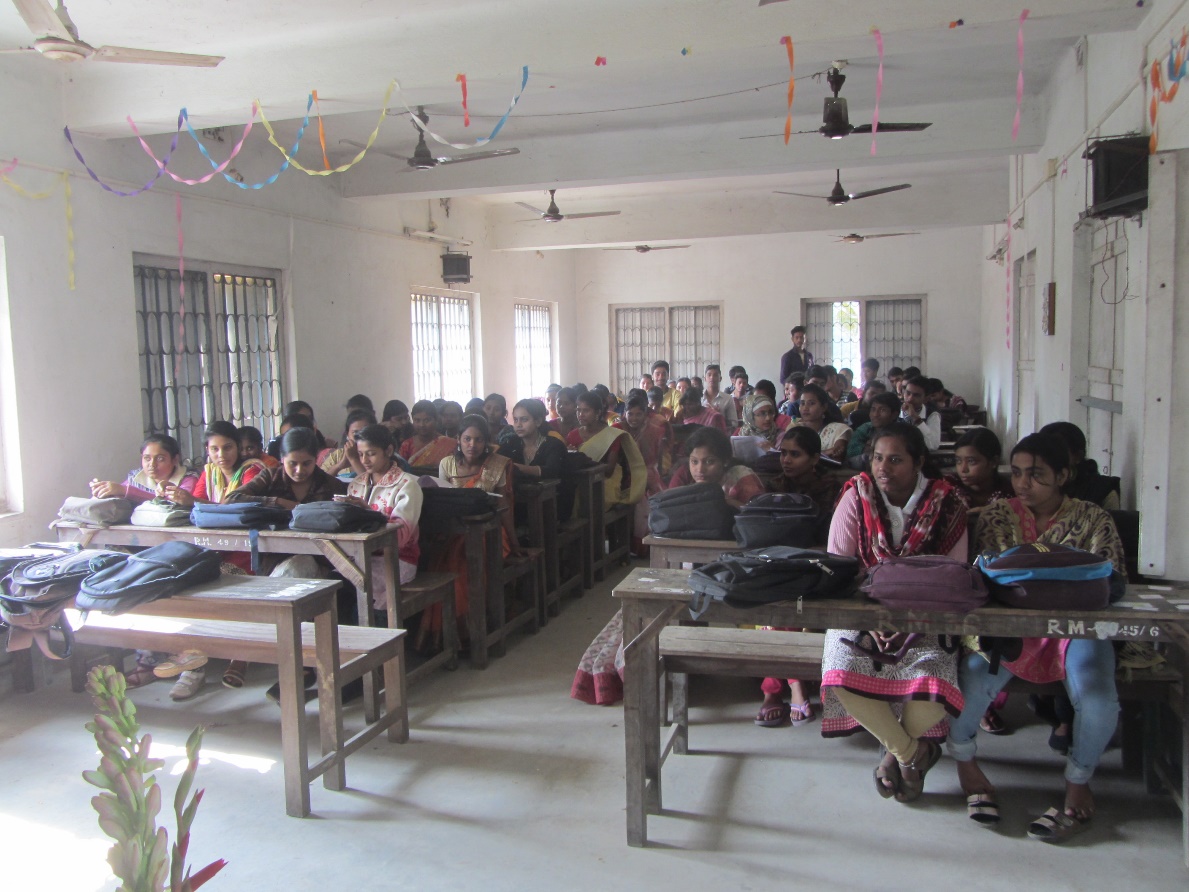 Audience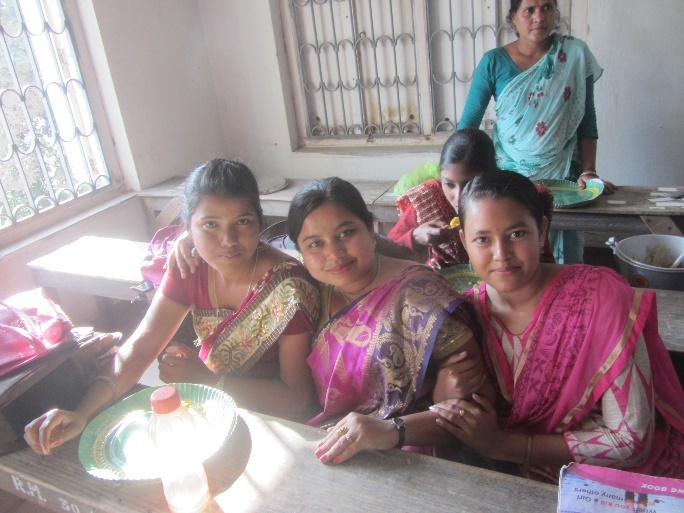 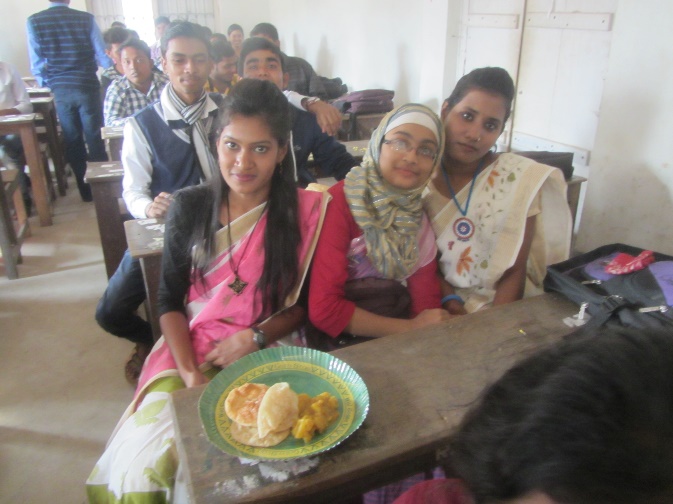 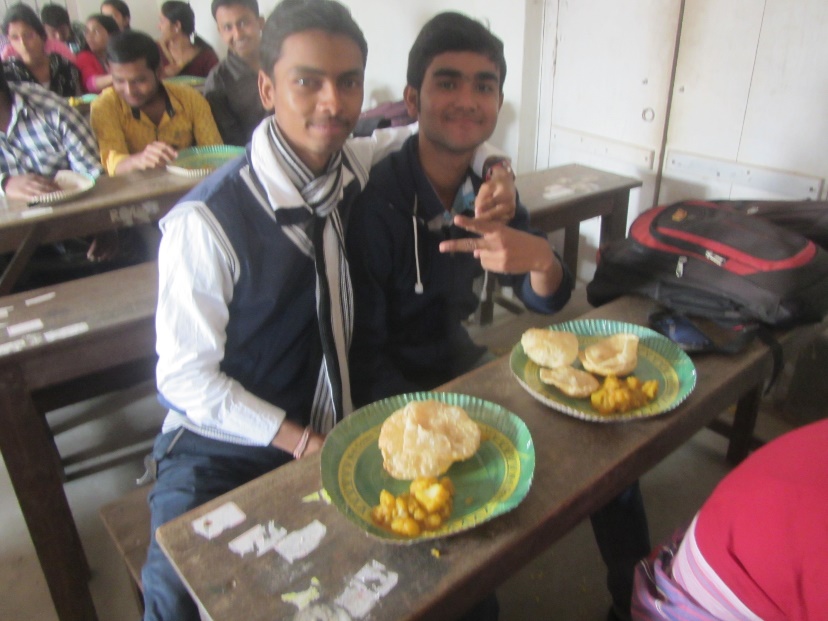 Lunch time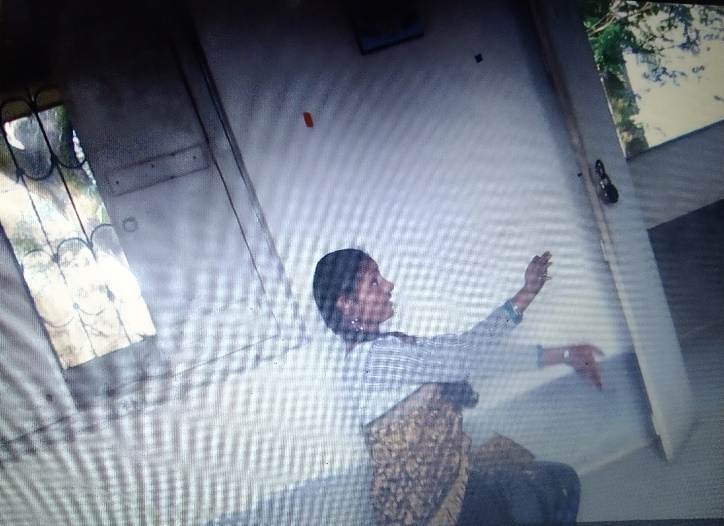 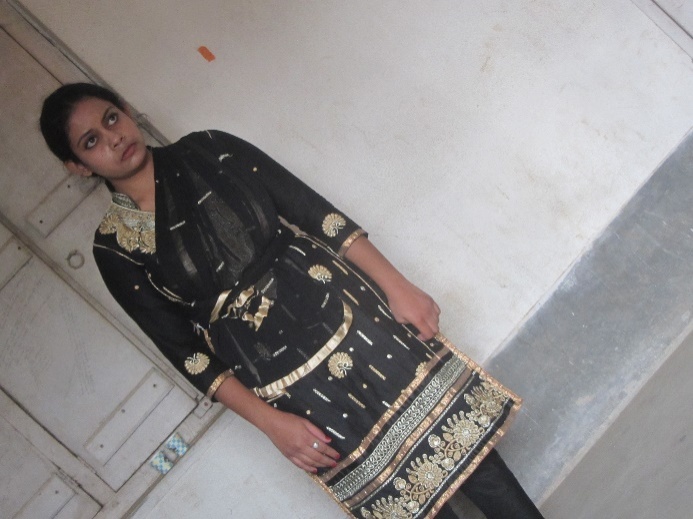 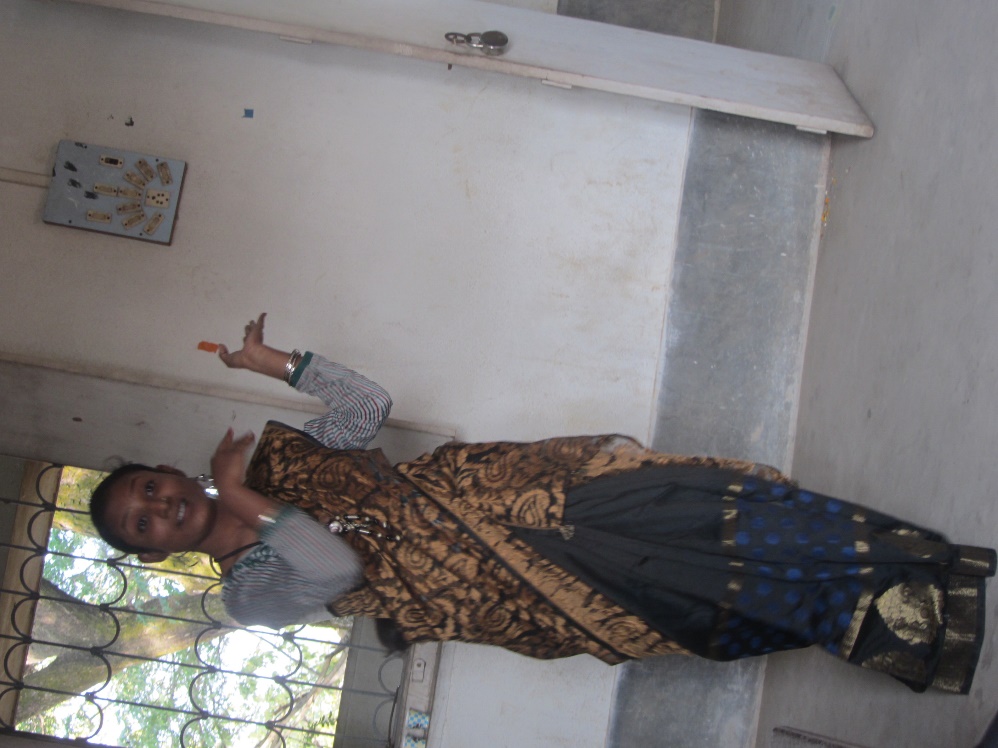 Performance by studentsAttendance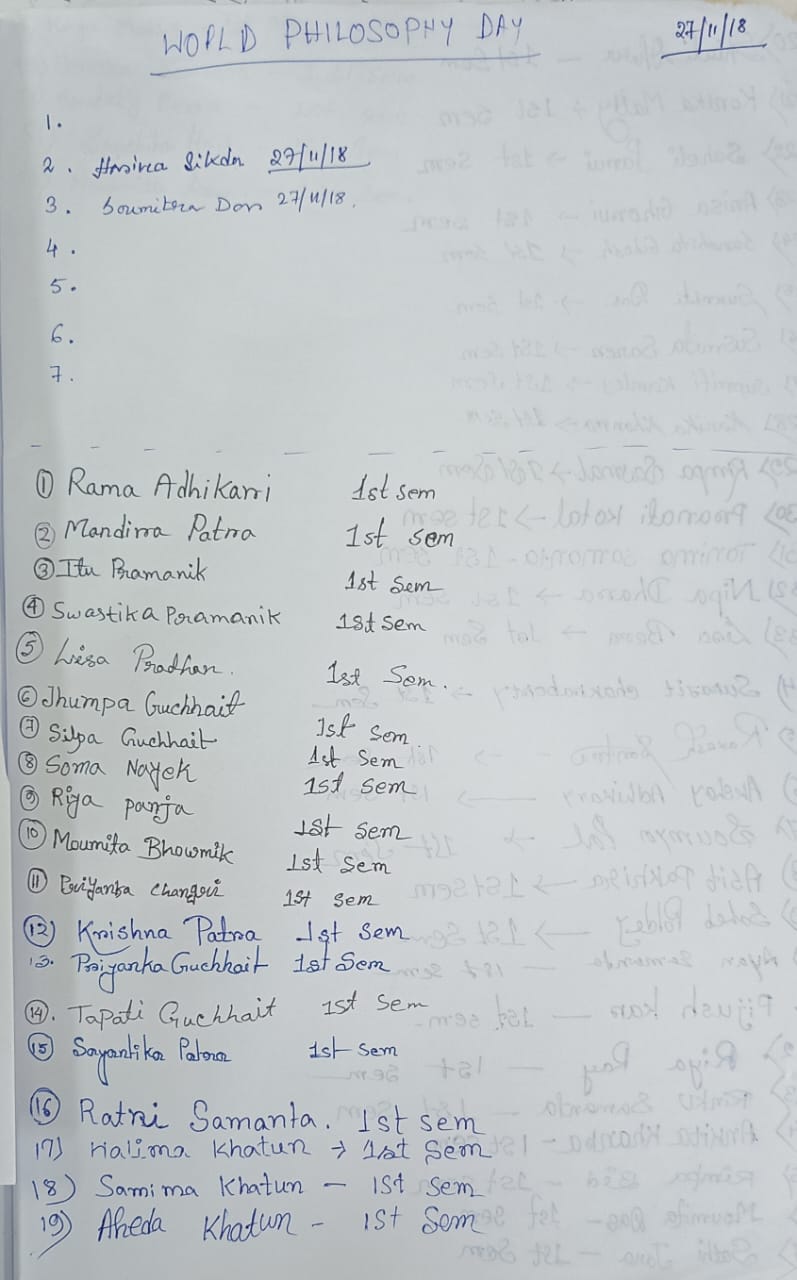 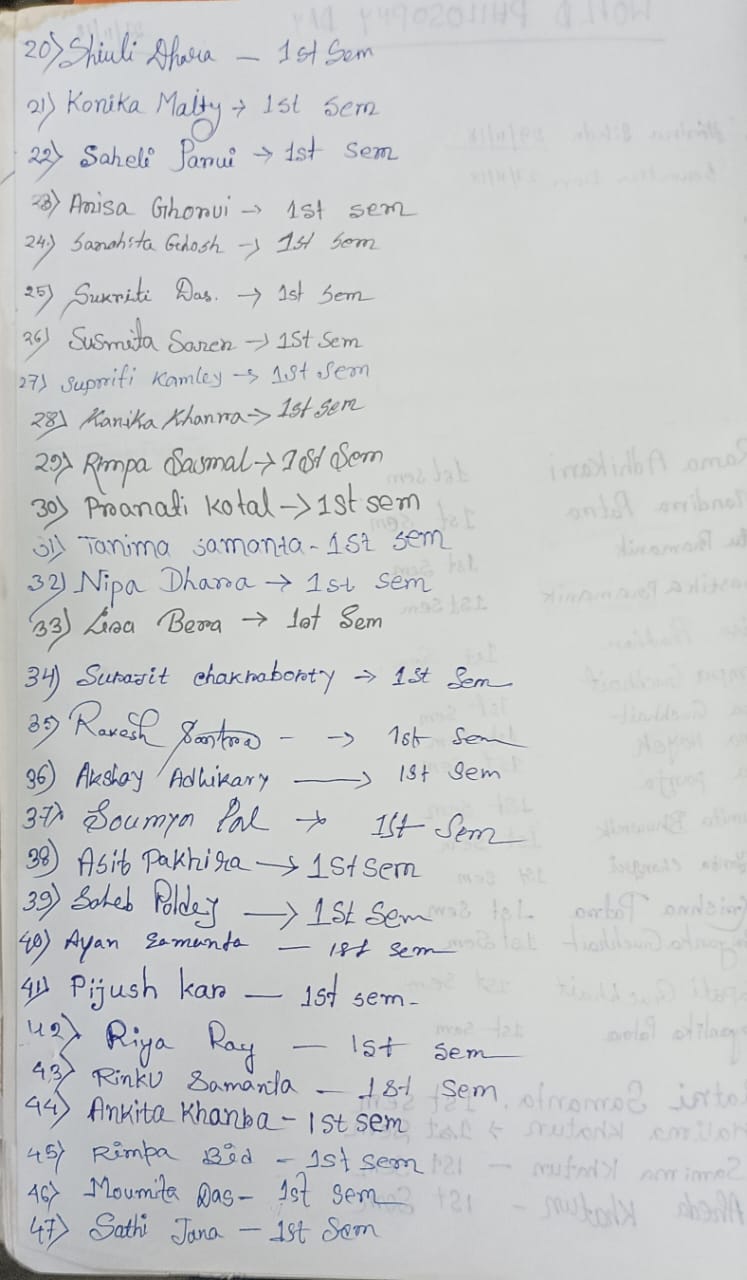 Our participants:  more than 47                             Male:17                             Female:30Tentative programme scheduleInaugural session: 11.30a.m. to 11.45a.m.Inaugural speech:11.45a.m. to 12 noonOther speech: 12noon to 12:30 p.m. Cultural programme: 12.30 p.m. to 1.00 p.m.Lunch break: 1.00 p.m. to 1:30 p.m.Lecture session: 1:30 p.m. to 3:30 p.m.Feedback from students:60% felt satisfactory70 percent wished to occur the event more than once every year100 percent students agreed this event helpe to improve their logical performanceThey want special class for grooming, more extra-curricular activitiesThey want smart class room